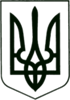                                САХНОВЩИНСЬКА СЕЛИЩНА РАДА              КРАСНОГРАДСЬКОГО РАЙОНУ  ХАРКІВСЬКОЇ ОБЛАСТІ ВІДДІЛ ОСВІТИ, КУЛЬТУРИ, МОЛОДІ ТА СПОРТУ НАКАЗ22.03.2022 			                Сахновщина	            	                     №37  Про внесення змін до наказу відділу освіти, культури, молоді та спорту Сахновщинської  селищної радивід 11.01.2021 № 14«Про призначення уповноваженої особиз питань проведення публічних закупівель та затвердження Положення про неї».     У зв’язку з кадровими змінами, які відбулися у відділі освіти, культури, молоді та спорту Сахновщинської селищної ради, а саме звільнення бухгалтера централізованої бухгалтерії  відділу освіти, культури, молоді та спорту Сахновщинської селищної ради  Босенко  Зої  Леонідівни (наказ від 01.12.2021року №137-к), наказую:    1. Внести зміни до наказу від 11.01.2021 № 14 «Про призначення уповноваженої особи з питань проведення публічних закупівель та затвердження Положення про неї», в пункті 1 видалити слова – «ЗОЮ БОСЕНКО - бухгалтера централізованої бухгалтерії відділу освіти, культури, молоді та спорту  Сахновщинської селищної ради».    2. Контроль за виконанням наказу залишаю за собою.   Начальник                                                                           Григорій ПЕРКІН